Stationery List 2023 – 2024 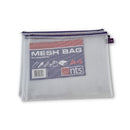 Scoil Bhríde, Ballydehob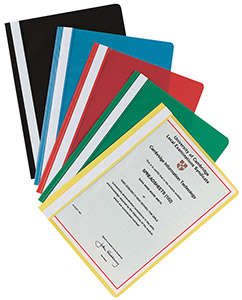 Scoil Bhríde, Ballydehob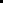 